A opět chvilka na angličtinu 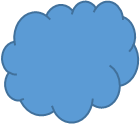 Doplň chybějící písmenka do slovíček, jedna pomlčka je vždy jedno písmenko . Přepiš a doplň do sešitu English. Pokud zvládnete pošlete mailem zpět do 30.3.(není nutné).a w _  m _ na b _ _ ya gi _ _a m _ na b _ _a d _ g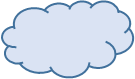 Zvládl/ a jsi? Pokud ne, nápověda – poslední stránka v učebnici, kterou jsme společně zvládli ve škole.